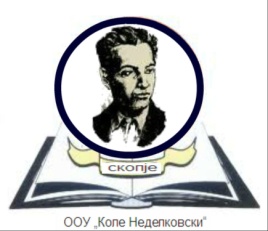 ПРОТОКОЛ ЗА  РОДИТЕЛИМерење на температура на своето дете пред поаѓање во училиште;Да се почитува времето на носење на своето дете во училиште според предходно изготвен распоред;Родителите своите децата да ги оставаат  пред означениот влез на училиштето/ освен родителите/образовните асистенти на деца со посебни потребиза кои е дозволен  влез во училиштето;Секое дете родителот го носи на училиште со маска на лицето;Да се запази растојанието од 1.5 метри при чекање на ред при влез и излез на детето од училиште;Да се движат само по означените патеки за движење;Навремено го информираме училиштето за отсуство на нашето дете од настава и при повторно враќање на ученикот во училиште  задолжително доставуваме лекарска потврда од матичниот лекар.